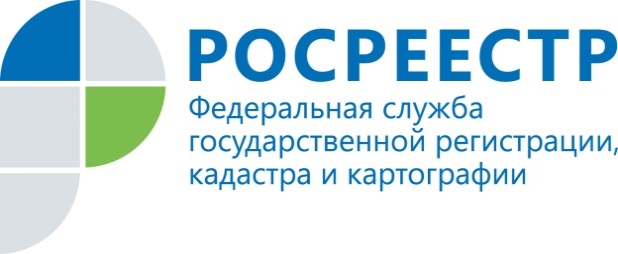 ПРЕСС-РЕЛИЗПресс-секретарь Управления Росреестра по Приморскому краю по СМИ  А. Э. Разуваева+7 (423) 241-30-58моб. 8 914 349 45 85
25press_rosreestr@mail.ruhttps://rosreestr.ru/  690091, Владивосток, ул. Посьетская, д. 48Цифровое будущее – в каждый домГосударственные услуги по оформлению недвижимости остаются одними из самых востребованных среди приморцев – как граждан, так и представителей̆ бизнеса, а перевод таких услуг в электронный вид - это возможность их получения в формате 24/7 с любого компьютера, не выходя из дома и в сокращенные сроки. Владивосток, 02.09.2021 Доля электронных услуг по регистрации прав собственности с начала 2021 года выросла в Приморском крае на 10% и сегодня составляет около 40%. В то же время увеличилась и скорость регистрации сделок – сегодня электронная регистрация занимает всего от одного до трех дней. За 7 мес. 2021 года в Управление Росреестра по Приморскому краю на государственную регистрацию прав подано 55 189 документов в электронном виде, что особенно актуально в связи с эпидемиологической ситуацией в стране и крае.Председатель Общественного совета Управления Росреестра по Приморскому краю, член Экспертного совета А СРО «Кадастровые инженеры» Александр Ковалев отметил: - Получение госуслуг в электронном формате имеет очевидные преимущества – это, конечно, экономия времени, сокращение сроков регистрационных действий, отсутствие необходимости личного посещения МФЦ, отсутствие ограничений по времени обращения.  Поэтому переход собственников недвижимости на электронный формат взаимодействия с Росреестром  при совершении сделок необходим прежде всего в их интересах. Напомним, что на официальном сайте Росреестра (https://rosreestr.gov.ru) имеется возможность приема заявлений на государственную регистрацию прав на недвижимое имущество и сделок с ним в электронном виде через сервис «Личный кабинет», а в разделе «Электронные услуги и сервисы» размещены пошаговые инструкции и  способы получения каждой услуги, а также  ее сроки и стоимость.   О РосреестреФедеральная служба государственной регистрации, кадастра и картографии (Росреестр) является федеральным органом исполнительной власти, осуществляющим функции по государственной регистрации прав на недвижимое имущество и сделок с ним, по оказанию государственных услуг в сфере ведения государственного кадастра недвижимости, проведению государственного кадастрового учета недвижимого имущества, землеустройства, государственного мониторинга земель, навигационного обеспечения транспортного комплекса, а также функции по государственной кадастровой оценке, федеральному государственному надзору в области геодезии и картографии, государственному земельному надзору, надзору за деятельностью саморегулируемых организаций оценщиков, контролю деятельности саморегулируемых организаций арбитражных управляющих. Подведомственными учреждениями Росреестра являются ФГБУ «ФКП Росреестра» и ФГБУ «Центр геодезии, картографии и ИПД». В ведении Росреестра находится ФГУП «Ростехинвентаризация – Федеральное БТИ». 